Industrial & Engineering TechnologyIndustrial & Engineering TechnologyIndustrial & Engineering TechnologyOccupations in this path are related to technologies necessary to design, develop, install, and maintain physical systems.Occupations in this path are related to technologies necessary to design, develop, install, and maintain physical systems.Occupations in this path are related to technologies necessary to design, develop, install, and maintain physical systems.Architecture and Construction: Construction, Design & Pre-Construction, Maintenance & OperationsManufacturing: Health, Safety & Environmental Assurance, Logistics & Inventory Control, Maintenance, Installation & Repair, Manufacturing Production Process Development, Production, Quality AssuranceScience, Technology, Engineering & Mathematics:  Engineering & Technology, Science & MathematicsTransportation, Distribution, & Logistics: Facility and Mobile Equipment Maintenance, Health, Safety & Environmental Management, Logistics Planning & Management Services, Sales & Service, Transportation Operations, Transportation Systems/Infrastructure Planning, Management & Regulation, Warehousing & Distribution Center Operations.Architecture and Construction: Construction, Design & Pre-Construction, Maintenance & OperationsManufacturing: Health, Safety & Environmental Assurance, Logistics & Inventory Control, Maintenance, Installation & Repair, Manufacturing Production Process Development, Production, Quality AssuranceScience, Technology, Engineering & Mathematics:  Engineering & Technology, Science & MathematicsTransportation, Distribution, & Logistics: Facility and Mobile Equipment Maintenance, Health, Safety & Environmental Management, Logistics Planning & Management Services, Sales & Service, Transportation Operations, Transportation Systems/Infrastructure Planning, Management & Regulation, Warehousing & Distribution Center Operations.Architecture and Construction: Construction, Design & Pre-Construction, Maintenance & OperationsManufacturing: Health, Safety & Environmental Assurance, Logistics & Inventory Control, Maintenance, Installation & Repair, Manufacturing Production Process Development, Production, Quality AssuranceScience, Technology, Engineering & Mathematics:  Engineering & Technology, Science & MathematicsTransportation, Distribution, & Logistics: Facility and Mobile Equipment Maintenance, Health, Safety & Environmental Management, Logistics Planning & Management Services, Sales & Service, Transportation Operations, Transportation Systems/Infrastructure Planning, Management & Regulation, Warehousing & Distribution Center Operations.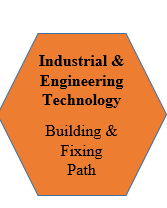 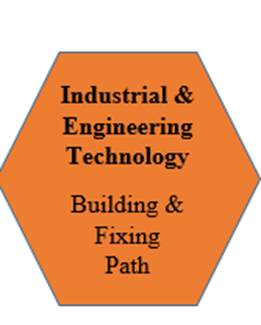 InstitutionProgram TitleCasper CollegeAAS:  Automotive TechnologyCasper CollegeAAS: Auto Body Repair TechCasper CollegeAAS: Diesel PowerCasper CollegeAAS/Certificate: Diesel Power TechnologyCentral Wyoming CollegeAAS: Auto Technology-General OptionCentral Wyoming CollegeAAS: Auto Technology-Power Sports OptionCentral Wyoming CollegeCertificate: Auto Technology (Power Sports Option)Central Wyoming CollegeCertificate II: Auto Technology-General Option, Laramie County Community CollegeAAS: Diesel TechnologyLaramie County Community CollegeCertificate: Diesel Technology Laramie County Community CollegeDiploma: Automotive Body RepairLaramie County Community CollegeDiploma: Automotive Technology, Engine Management/DrivabilityLaramie County Community CollegeDiploma: Automotive Technology Under Car/HVACNorthern Wyoming Community College DistrictAAS: Diesel & Heavy Equipment TechnologyNorthern Wyoming Community College DistrictAAS: .Diesel & Medium Truck TechnologyNorthern Wyoming Community College DistrictAAS: Electrical & Instrumentation Technology Northern Wyoming Community College DistrictCertificate; Automotive TechnologyNorthern Wyoming Community College DistrictCertificate: Diesel Technology Northwest CollegeCertificate: Diesel TechnologyWestern Wyoming CollegeAAS: Diesel & Heavy Equipment TechnologyWestern Wyoming CollegeAAS: Diesel & Medium/Heavy Truck TechnologyWestern Wyoming CollegeAAS: Electrical & Instrumentation TechnologyWestern Wyoming CollegeAS/Certificate: Automotive TechnologyWestern Wyoming CollegeCertificate: Diesel TechnologyWestern Wyoming CollegeCertificate: Alternative Fuel Vehicle TechnologyWestern Wyoming CollegeAAS/Certificate: Power sports TechnologyCasper CollegeAAS/Certificate: Fire Science TechnologyCentral Wyoming CollegeAAS: Fire ScienceLaramie County Community CollegeAAS: Fire Science TechnologyCasper CollegeCertificate: Mechanical Graphics and Design Technology Casper CollegeCertificate: Mechanical Graphics & DesignCasper CollegeCertificate: Machine Tool Technology Eastern Wyoming CollegeCertificate: Machine Tool TechnologyNorthern Wyoming Community College DistrictAAS/Certificate: Machine Tool TechnologyNorthwest CollegeAAS: Machine Tool TechnologyNorthwest CollegeCertificate: Machine Tool TechnologyWestern Wyoming CollegeAAS/Certificate: Machine Tool TechnologyWestern Wyoming CollegeCertificate: Maintenance Tool TechnologyWestern Wyoming CollegeCertificate for Industry: Maintenance MechanicCasper CollegeAAS/Certificate Welding TechnologyCentral Wyoming CollegeAAS: WeldingCentral Wyoming CollegeCertificate I & II: WeldingEastern Wyoming CollegeAAS: Welding and Joining TechnologyEastern Wyoming CollegeCertificate: Plate Eastern Wyoming CollegeCertificate: Welding Specialist Eastern Wyoming CollegeCertificate: Welding & Joining TechnologyLaramie County Community CollegeDiploma: Welding Technology, Advanced Pipe WeldingLaramie County Community CollegeCertificate; Welding Technology: Combination WeldingLaramie County Community CollegeCertificate: Welding TechnologyLaramie County Community CollegeCertificate: Advanced WeldingLaramie County Community CollegeCertificate: Gas Metal Arc Welding (gmaw)Laramie County Community CollegeAAS: Welding TechnologyLaramie County Community CollegeCertificate: Gas Tungsten Arc Welding (gtaw)Northern Wyoming Community College DistrictAAS: Welding TechnologyNorthern Wyoming Community College DistrictAAS: Welding Tech Industrial Plant OptionNorthern Wyoming Community College DistrictAAS: Welding TechnologyNorthwest CollegeCertificate: Advanced WeldingNorthwest CollegeCertificate: Gas Metal Arc WeldingNorthwest CollegeCertificate: Gas Tungsten Arc WeldingNorthwest CollegeAAS/Certificate Welding TechnologyWestern Wyoming CollegeAAS/Certificate: Welding Technology-Fabrication ShopWestern Wyoming CollegeAAS/Certificate: Welding Technology-Industrial PlanWestern Wyoming CollegeCertificate: Industrial Maintenance Technology Mechanics, Welding OptionWestern Wyoming CollegeAAS/Certificate: Welding Technology: Mine MaintenanceCasper CollegeAS/AAS: EngineeringCasper CollegeAAS/Certificate: Engineering Technology & DesignCentral Wyoming CollegeAS: EngineeringLaramie County Community CollegeAS: EngineeringLaramie County Community CollegeAAS: Engineering TechnologyLaramie County Community CollegeAS: EngineeringNorthern Wyoming Community College DistrictAS: Mechanical EngineeringNorthern Wyoming Community College DistrictAAS: Engineering Technology Northern Wyoming Community College DistrictAS: EngineeringNorthern Wyoming Community College DistrictAAS: Surveying TechnologyNorthwest CollegeAS: EngineeringWestern Wyoming CollegeAS: Engineering, EE SpecializationWestern Wyoming CollegeAS: Engineering, Mechanical SpecializationCentral Wyoming CollegeAS: STECasper CollegeCertificate: Architectural Graphics & Design Casper CollegeAS: Construction ManagementCasper CollegeAAS/Certificate: Construction TechnologyCentral Wyoming CollegeCertificate II: Construction TechnologyLaramie County Community CollegeAAS: Building TechnologiesNorthwest CollegeCertificate: Carpentry Apprentice Northern Wyoming Community College DistrictCertificate: Carpentry Apprentice Northern Wyoming Community College DistrictAAS/Certificate: Construction TechnologyNorthwest CollegeAAS/Certificate; Drafting TechnologyCasper CollegeCertificate: Electrical Apprenticeship Casper CollegeCertificate: Industrial Electronics TechnologyCentral Wyoming CollegeCertificate II: Electrical ApprenticeshipLaramie County Community CollegeDiploma: Electrical Technology Northern Wyoming Community College DistrictAAS: Industrial ElectricityNorthern Wyoming Community College DistrictCertificate: Industrial Electricity Northern Wyoming Community College DistrictAS: Industrial TechnologyNorthern Wyoming Community College DistrictCertificate II: Electrical ApprenticeshipNorthwest CollegeAAS: Industrial ElectricityNorthwest CollegeCertificate: Industrial ElectricityWestern Wyoming CollegeAAS: Electrical & Instrumentation TechnologyWestern Wyoming CollegeCertificate: Electrical ApprenticeshipCentral Wyoming CollegeCertificate II: Geospatial Information Science & TechLaramie County Community CollegeDiploma: Pluming Technology Laramie County Community CollegeAAS: Heating, Ventilation, AC/RefrigerationLaramie County Community CollegeDiploma: Heating, Ventilation and Air Condit/Refrig Tech BasicLaramie County Community CollegeDiploma:  Heating, Ventilation and Air Conditioning/Refrig AdvancedNorthern Wyoming Community College DistrictHVAC ApprenticeshipCasper CollegeAS: AviationLaramie County Community CollegeAAS: AeronauticsNorthwest CollegeAAS: AeronauticsCasper CollegeCertificate: Utility Locator Laramie County Community CollegeDiploma: Industrial Systems TechnologyLaramie County Community CollegeDiploma: Industrial MaintenanceNorthern Wyoming Community College DistrictAAS: Industrial Health & SafetyWestern Wyoming CollegeAAS: Industrial Maintenance TechnologyWestern Wyoming CollegeCertificate: Industrial Maintenance Technology Mechanics, Hydraulics OptionCasper CollegeAS: Technical EducationCasper CollegeAAS: Technical StudiesLaramie County Community CollegeDiploma: Process TechnologyNorthwest CollegeAAS: Technical StudiesNorthern Wyoming Community College DistrictAAS: Mining Maintenance TechnologyWestern Wyoming CollegeAAS/Certificate: Mining Maintenance TechnologyWestern Wyoming CollegeCertificate: Diesel Technology: Mining IndustryWestern Wyoming CollegeCertificate: Electrical Mine MaintenanceWestern Wyoming CollegeCertificate: Surface Maintenance MechanicsWestern Wyoming CollegeCertificate: Underground Maintenance MechanicsNorthern Wyoming Community College DistrictAAS: Oil & Gas Production TechnologyNorthern Wyoming Community College DistrictAAS: Natural Gas Compression TechnologyWestern Wyoming CollegeAAS: Oil & Gas Production TechnologyWestern Wyoming CollegeCertificate: Oil & Gas Production OperatorWestern Wyoming CollegeCertificate: Natural Gas Compression TechnologyWestern Wyoming CollegeAAS/Certificate: Plant OperationsWestern Wyoming CollegeCertificate: Power Plant Maintenance MechanicsWestern Wyoming CollegeCertificate: Electrical/Instrumentation/Control TechnologyWestern Wyoming CollegeCertificate: Electrical ApprenticeshipCasper CollegeAAS: Renewable Energy TechLaramie County Community CollegeAAS: Wind EnergyCentral Wyoming CollegeAAS: Environmental Health & Safety: Environmental TechnicianEastern Wyoming CollegeCertificate: Heavy Equipment OperatorEastern Wyoming CollegeLicense: Novice CDL TrainingCentral Wyoming CollegeAS: MathematicsEastern Wyoming CollegeAA. Math/AS MathLaramie County Community CollegeAS: MathematicsNorthwest CollegeAS: MathematicsNorthern Wyoming Community College DistrictAS: MathematicsWestern Wyoming CollegeAS: MathematicsCasper CollegeAS: ChemistryLaramie County Community CollegeAS: Chemistry Concentration(BA Track)-Natural ScienceNorthwest CollegeAS: ChemistryWestern Wyoming CollegeAS: ChemistryCasper CollegeAS: PhysicsLaramie County Community CollegeAS: Physics Concentration-Natural ScienceNorthwest CollegeAS: PhysicsCentral Wyoming CollegeAA: Science